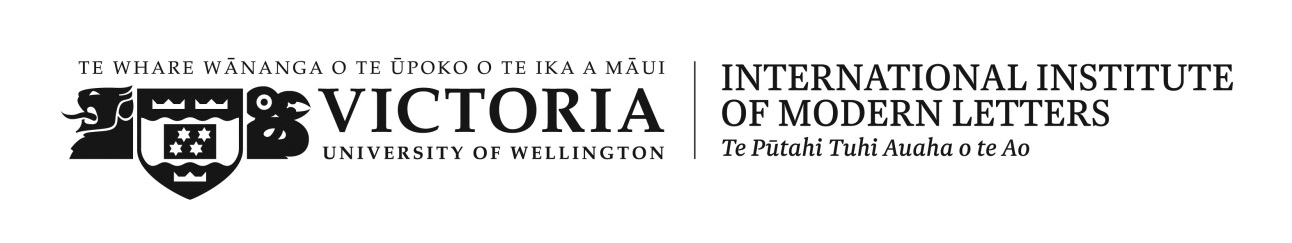 APPLICATION FORM: UNDERGRADUATE CREATIVE WRITING WORKSHOPSPlease note: The application form on the reverse of this page is for currently enrolled Victoria students only. If you are offered a place in the workshop/s you are applying for, you will then need to add the course at your Faculty administration office. (You cannot use the ‘Add / Drop’ function in My Victoria to add a limited entry course.) Applicants who are NOT currently enrolled need to enrol and apply via Victoria’s online enrolment system. See: http://www.victoria.ac.nz/modernletters/student-help/how-to-apply.aspx.Particular workshops only run at certain times of the year.  Please check the course timetable before applying, at http://www.victoria.ac.nz/modernletters/courses/default.aspx Information about creative writing workshops is available from the IIML (contact details below).  To be considered for a workshop, please complete the attached application form and submit it by post to the address below, or by email to: modernletters@vuw.ac.nz.  Enclose five to ten pages of your own writing.  Make sure that your writing sample is appropriate to the workshop. Your writing sample is critical in the selection process. Send copies only, as submissions are not returned.  Application and Notification Deadlines 2014 / 2015Undergraduate CREW workshops have specific application deadlines for each trimester. This is an exception to Victoria’s primary enrolment period.APPLICATION FORM:  UNDERGRADUATE CREATIVE WRITING COURSESCourse code:  CREW		Name of workshop: 	Trimester: 	   Year: 	Student ID Number (if you have previously enrolled at VUW): 	Surname / Family Name: 	Given Names: 	Date of Birth: 	Are you a NZ citizen or permanent resident? 	Postal Address: 	Phone:	 Daytime: 	 Evening: 	 :	Email Address: 		(essential because receipt of your application will be confirmed by email)SUBMISSION REQUIREMENTS (this material must accompany your application form):A five to ten page writing sample (1½ or double-spaced).  This may be one piece or a range of shorter pieces but must be in the genre of the course you are applying for. Please ensure it is your own original work. Any inclusions from other sources (eg: collage or found work) must be attributed. Include your name on each piece of work and list the title/s below:A cover letter or statement in support of your application. This should outline any previous writing experience and your future aspirations. If necessary, it may also provide context for the writing sample you have submitted. Please keep this brief (no more than one page) and relevant.Signed: 	Date: 	CREW 253	PoetryCREW 254	Short FictionCREW 255	Children’s Writing CREW 256    Māori / Pasifika Creative WritingCREW 257	Creative NonfictionCREW 258    Iowa Workshop (prose)CREW 259    Iowa Workshop (poetry)CREW 351    Masterclass (Television Scriptwriting)CREW 352 Creative Writing Workshop (Science Writing) CREW 353    Writing for TheatreTrimesterBeginsApply byNotified by3 (T3) 2014early Jan1 Novembermid November1 (T1) 2015early March10 Decemberend Dec2 (T2) 2015mid July21 Juneend June 